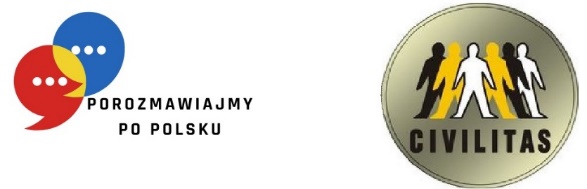 ГРАФІК НАВЧАННЯ ГРУПА №1 – B1 (IPC)HARMONOGRAM SZKOLENIA GRUPA NR 1 – B1 (IPC)Назва і номер проєкту: «Розмовляймо польською» RPLB.08.03.00-08-0001/22Викладач: проф. Iwona Pałucka-CzerniakNazwa i numer projektu: „Porozmawiajmy po polsku”, RPLB.08.03.00-08-0001/22Prowadzący: prof. Iwona Pałucka-Czerniak№Lp.ДатаDataГодини заннятьGodziny zajęćГодини заннятьGodziny zajęćКількість навчальних годинLiczba godzin dydaktycznychМісце навчанняMiejsce szkolenia№Lp.ДатаDataВід год.Od godz.До год.Do godz.Кількість навчальних годинLiczba godzin dydaktycznychМісце навчанняMiejsce szkolenia120.04.202316:1519:304 год. (вкл. 15 хв. перерву)вул. Chopina 15a, зал 302221.04.202316:1519:304 год. (вкл. 15 хв. перерву)вул. Chopina 15a, зал 302327.04.202316:1519:304 год. (вкл. 15 хв. перерву)вул. Chopina 15a, зал 302428.04.202316:1519:304 год. (вкл. 15 хв. перерву)вул. Chopina 15a, зал 30254.05.202316:1519:304 год. (вкл. 15 хв. перерву)вул. Chopina 15a, зал 30265.05.202316:1519:304 год. (вкл. 15 хв. перерву)вул. Chopina 15a, зал 302711.05.202316:1518:453 год. (вкл. 15 хв. перерву)вул. Chopina 15a, зал 302812.05.202316:1518:453 год. (вкл. 15 хв. перерву)вул. Chopina 15a, зал 302